ПРИЛОЖЕНИЕк постановлению Администрациимуниципального образования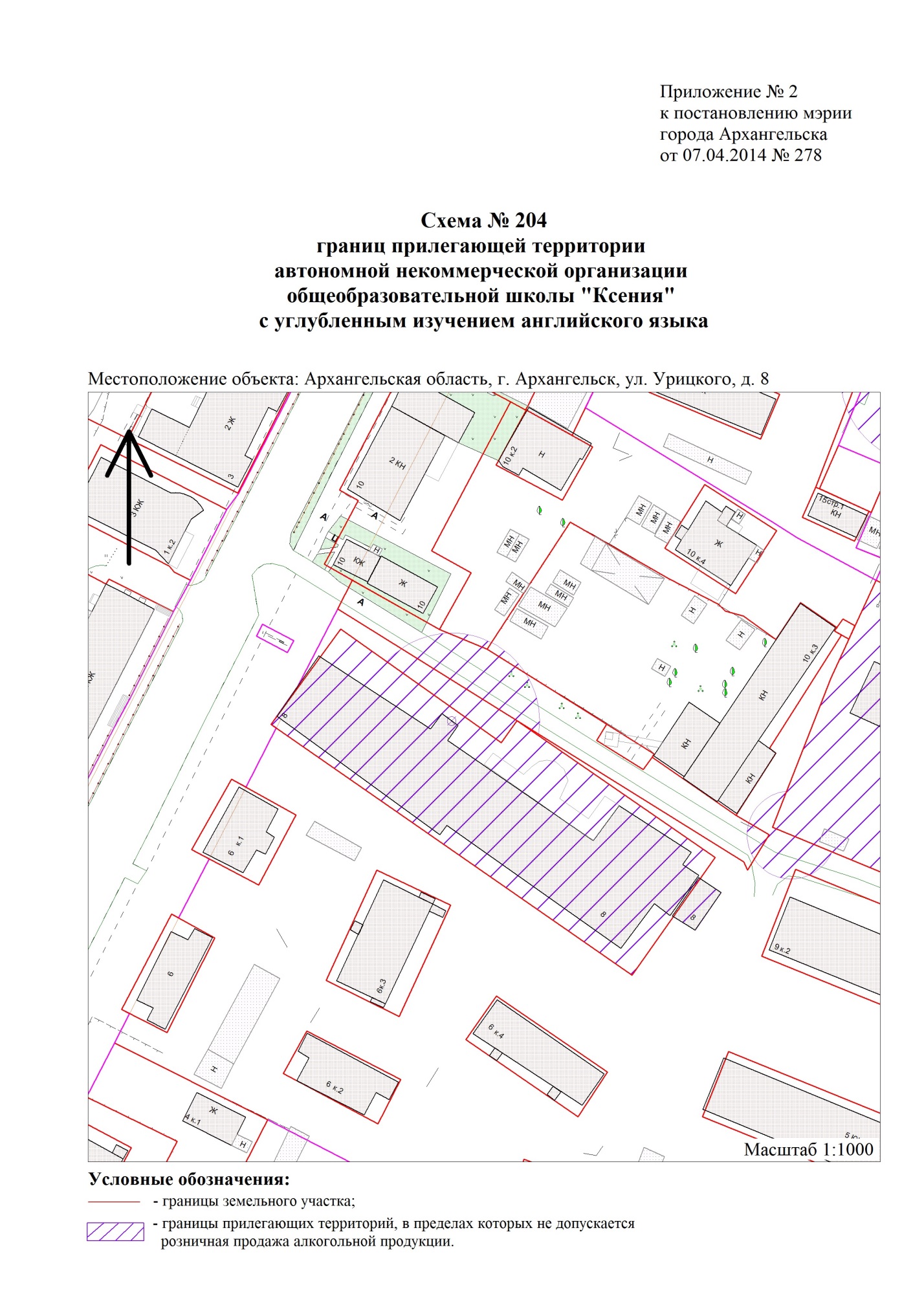 "Город Архангельск"от 06.02.2017 № 131                                                                                               "                                                                              ".____________